Knock-outsShort:TotalLeft SideCentreRight SideTotal:Medium:TotalLeft SideCentreRight SideTotal:Long:TotalLeft SideCentreRight SideTotal:Short:TotalLeft SideCentreRight SideTotal:Medium:TotalLeft SideCentreRight SideTotal:Long:TotalLeft SideCentreRight SideTotal: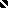 